   ОСНОВНО УЧИЛИЩЕ ,,ХРИСТО БОТЕВ”, С. БРЕСТ, ОБЛ. ПЛЕВЕН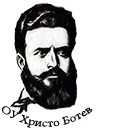 ул. „Странджа”  №39, тел. 06563/20-48, e-mail: ou_brest@abv.bgУТВЪРДИЛ: .............. 
МАРИЯ ЗАМФИРОВАДиректор на ОУ ,,Христо Ботев”  Заповед № 16- 179 / 11.09.2020 г.ПРАВИЛА 
ЗА ОРГАНИЗИРАНЕ И ПРОВЕЖДАНЕ НА ОБРАЗОВАТЕЛЕН ПРОЦЕС И ЗА 
РАБОТА ПРЕЗ УЧЕБНАТА 2020/2021 ГОДИНА В УСЛОВИЯТА НА COVID-19 В 
Основно училище „Христо Ботев” Раздел I Общи положения 1. Настоящите правила определят: 1.1. реда и начина на организацията и провеждането на образователния процес и на работа през учебната 2020/2021 година в условията на COVOD-19 в Основно училище "Христо Ботев"; 1.2. мерките за ограничаване на рисковете от разпространение на вируса. 2. Правилата се приемат с оглед осигуряване на: 2.1. максимално безрискова среда при стартиране на присъствена организация и провеждане на образователния процес в дневна форма на обучение и класна система на организация за всички ученици, позволяваща намаляване рисковете от предаване на инфекция, включително чрез създаването на нагласи за здравно и социално отговорно поведение на децата като част от възпитателната функция на образованието; 2.2. готовност за превключване на обучение в електронна среда от разстояние (в т.ч. за отделни паралелки, цялото училище или всички училища в общината, областта или държавата) при указания от здравните власти и съобразно решенията на областните кризисни щабове за борба с COVID-19; 2.3. условия за непрекъснатост на обучението за учениците от рисковите групи; 2.4. допълнително (компенсаторно) обучение и подкрепа за учениците, пропуснали учебни занятия поради здравословни причини, в т. ч. и заради карантиниране; 2.5. положителен психоклимат на работа и учене и да редуцираме ситуациите на напрежение, стрес и дезинформация. 3. Правилата се отнасят за всички участници в образователния процес – ученици, педагогически и медицински специалисти и родители, които са обхванати пряко или косвено в дейностите по организиране и провеждане на образователния процес, както и за непедагогическия персонал. 4. Правилата са разработени съобразно вида на училището, сградния фонд, персонала, различните възрастови групи ученици, сменен режим, спецификата на учебните предмети и регионалните характеристики. 5. В зависимост от епидемичната обстановка правилата могат да бъдат актуализирани и допълвани. Раздел II Организация на средата 6. За постигане на баланс между правото на опазване на здравето и правото на образование през учебната 2020/2021 година в училището се прилага стратегия на дистанция (невзаимодействие) между учениците от различните паралелки по класове като се определят критичните зони: 6.1. Организация на учебните помещения (класни стаи, кабинети, и др.): а) обособяване на отделни етажи, за ученици от един етап на степен на образование; б) отказ от кабинетна система и определяне на отделни класни стаи за паралелките, при което не се местят учениците, а само учителите; в) ограничаване използването на кабинети само при липса на други възможности за осъществяване на обучението по съответния учебен предмет – напр. ИКТ кабинет, и физкултурен салон, 6.2. Организация и провеждане на учебни часове на открито при подходящи метеорологични условия (според спецификата на учебния предмет и възрастовата характеристика на учениците): 6.3. Организиране на групи за занимания по интереси при смесване на ученици от различни паралелки, се прави разреждане на учениците и се осигурява нужната дистанция, която да не позволява пряко взаимодействие между тях. 6.4. При организиране и провеждане на занимания по интереси, свързани с колективни спортове, се прилагат актуалните указания на Министерството на здравеопазването за спазване на физическа дистанция. 6.5. Максимално ограничаване наемането на външни лектори за извънкласни и извънучилищни занимания по интереси, които може да се осигурят от учители в училището. 6.6. Разпределение на часовете между учителите по един учебен предмет с цел при възможност формиране на норма преподавателска работа в рамките на един випуск (ако е приложимо). 6.7. Използване на физкултурния салон само в месеците, когато не е възможно провеждане на часовете по физическо възпитание и спорт на открито и възможност за провеждане на часа и в други подходящи помещения в училището. При невъзможност, поради спецификата на сезона, във физкултурния салон се провеждат часовете само на един клас. 7. Осигуряване на дистанция в класната стая между учител и ученици, както и между учениците, чрез: 7.1. Разполагане на местата за сядане на учениците шахматно и използване на един/а учебен чин/учебна маса от един ученик 7.2. Организиране на групи за занимания по интереси в рамките на паралелката. 7.4. Осигуряване на физическо разстояние между масата/катедрата/бюрото на учителя и първия ред маси/чинове на учениците, в т.ч. и чрез освобождаване на първия ред маси/чинове с цел спазване на дистанция от поне 1,5 метра по време на обучение, където е приложимо, особено при работата на учителите с повече от една паралелка. 8. Определяне на критични зони, изискващи осигуряване на дистанция между учениците от различни класове: коридори и стълбища, тоалетни и миялни, столове и бюфети, компютърни кабинети и физкултурни салони, входове , библиотека, площадки на училищния двор и др. 9. Осигуряване на дистанция (невзаимодействие) между учениците от различните класове: 9.1. В коридори и стълбища чрез: а) организация за еднопосочно придвижване в коридорите и по стълбите с подходяща маркировка, указваща посоката на придвижване; б) указателни табели за посоките на придвижване; в) намаляване на ненужните предмети във фоайетата, в преддверията, коридорите, на стълбищните площадки и др.; г) движението по коридорите и стълбите става със защитна маска за лице/шлем при спазване на необходимата физическа дистанция, не по-малко от 1,5 метра, с които да бъдат запознати учениците, учителите и другите педагогически специалисти и непедагогическия персонал. 9.2. В санитарните помещения: а) постига се при различно начало на учебния ден и съответно разработване и утвърждаване на различен график за почивките между часовете и при слети часове; б) графикът за почистването и дезинфекцията на санитарните помещения да не съвпада с графика на междучасията; в) поставяне на видно място  на информационни табели, на графиците на междучасията и за почистване. 9.3. С оглед избягване струпването на ученици, педагогически специалисти, непедагогически персонал и родители на входа/входовете на училището е необходимо: а) отваряне на всички входове на училището и разпределяне на достъпа на учители и ученици в сградата; б) разработване и утвърждаване на график за влизането в сградата/сградите при различно начало на учебния ден за отделен етап; в) разработване и утвърждаване на график за дежурство на всеки вход - учители, служители и непедагогически персонал; г) придружители на деца със СОП се допускат в сградата на училището през определен вход с подходящи индивидуални предпазни средства. 9.4. Осигуряване на дистанция и избягване на струпване на ученици и персонал в стола на училището: а) разработване и утвърждаване на график за хранене съобразно различното начало на учебния ден и съответно на почивките между часовете; б) обособяване на зони за хранене; в) ограничаване образуването на опашки от близкостоящи ученици, когато са от паралелки, които не си взаимодействат: график за дежурство и контрол; г) при подходящи метеорологични условия и при възможност организиране на закуската в училищния двор, д) недопускане споделянето на храни и напитки от страна на учениците. 9.5. Спазване на дистанция в училищния двор: а) спазване на пропускателния режим, ограничаване достъпа на външни хора в сградата на училището и определяне на зони за достъп на родители в двора и до входа на училището; б) разделяне на дворовете на зони за отделни паралелки 9.6. Недопускане на струпване на ученици и нарушаване на дистанцията в библиотеката на училището (ако е приложимо) чрез: а) използване на ресурсите за провеждане на учебен час; б) в помещенията на библиотеката влизат и престояват не повече от двама ученици; в) при влизане в помещенията на библиотеката да се спазва задължителната дистанция и да се ползва защитна маска за лице/предпазен шлем. 9.7. Ограничаване до необходимото на престоя на учителите и другите педагогически специалисти в учителската стая като: а) комуникацията между педагогическите специалисти се организира и осъществява в електронна среда (по телефон, електронна поща, платформи и др.), а при необходимост от пряка комуникация се спазват изискванията на физическа дистанция и носене на защитни маски или предпазен шлем; б) комуникацията с родителите се организира и осъществява предимно в електронна среда (по телефон, електронна поща, платформи и др.), а индивидуални консултации и срещи се провеждат по предварителна уговорка и при спазване на изискванията за физическа дистанция и носене на защитни маски или предпазен шлем; в) провеждането на педагогически съвети, общи събрания и родителски срещи, събрания на Обществения съвет и на Настоятелството в електронна среда чрез използване на различни методи за провеждане на конферентна връзка по интернет; г) при необходимост от пряка комуникация и по изключение събирания се организират в по-голямо помещение, което гарантира спазване на изискванията за физическа дистанция и задължително се използват защитни маски/предпазен шлем, шал и др. Раздел III Мерки за ограничаване на рисковете от разпространение на COVID-19 10. Всички участници в образователния процес следва да са подготвени за работа в новата обстановка и да носят отговорност за своето здраве, както и за здравето на околните, което изисква спазване на строга лична хигиена и при определени условия носене на защитни маски за лице/ предпазни шлемове. 11. По време на провеждане на образователния процес в училището се осъществяват засилени противоепидемични мерки в помещенията, в т.ч. дезинфекция, проветряване, озониране и пречистване на въздуха, както и недопускане на хора с прояви на симптоми на заболяване. 12. Носене на лични предпазни средства: 12.1. Задължително е носенето на защитна маска за лице/предпазен шлем за: а) всички ученици, учители, в т.ч. от външните за институцията лица в общите закрити пространства на учебната сграда/сгради: преддверие, фоайета, стълбища, коридори, санитарни възли, медицински кабинет, учителска стая, библиотека, столова (освен при хранене), както и в училищния автобус; б) учители, които преподават в повече от една паралелка носят защитна маска за лице/предпазен шлем в класните стаи. 12.2. Носенето на защитна маска за лице/шлем в класната стая, кабинет, е по желание: а) от страна на учениците; б) от страна на учители, които преподават само в една паралелка. 12.3. Изисквания към носенето на защитна маска за лице: а) преди поставянето на маската ръцете се измиват със сапун и вода или се обтриват с дезинфектант за ръце на алкохолна основа; б) да покрива изцяло носа и устата; в) защитната маска се сваля отзад напред като се хванат връзките/ластиците ѝ и се избягва докосването на предната ѝ страна; г) след свалянето на маската ръцете незабавно се измиват със сапун и вода или се обтриват с дезинфектант за ръце; д) след свалянето на маската за еднократна употреба се изхвърля в кош за отпадъци и не се носи повторно; е) след свалянето на маската за многократна употреба се обработва чрез изпиране с гореща вода (термодезинфекция) и перилен препарат (детергент) при температура на водата 60-90°С за не по-малко от 20 минути или с хладка вода при температура по 60°С с препарати с дезинфекциращо действие (биоциди) с концентрация по указание на производителя; ж) сменя се веднага щом се навлажни. 12.4. Защитна маска за лице се осигурява, както следва: а) за ученици – от родителите им; б) за ученици, когато нямат или ползват неподходящи – от училището; в) за учителите – от училището. 13. Дезинфекция на повърхностите и проветряване: 13.1. Определяне на критични точки за задължителна ежедневна дезинфекция: подове на помещенията в сградата/сградите на училището, бюра, чинове, маси, дръжки на врати, прозорци, ключове за осветление, бутони на асансьори, парапети, уреди, стационарни телефони, екрани, тоалетни чинии, мивки, кранове и др. 13.2. Двукратно ежедневно дезинфекциране и влажно почистване на критичните точки като дезинфектантът, с който се почиства, следва да е разрешен от Министерството на здравеопазването и да постига ефективност при по-кратко време на въздействие (до 15 минути). 13.3. При наличие на потвърден случай на COVID-19 хигиенните и дезинфекционните дейности се увеличават, като в зависимост от обектите и броя на заболелите лица, варират от 4 пъти на ден до дезинфекция на всеки час, като се почистват и дезинфектират повърхности, влезли в контакт със заболялото/заболелите лице/лица. 13.4. Начин на приложение на дезинфектантите за: а) малки повърхности (дръжки, бутони, ключове, кранове на мивки, клавиатури, бюра, столове и др.) е препоръчително използването на готови за употреба дезинфектанти под формата на спрей, с който се обтриват с чиста кърпа, напоена с дезинфектанта, или директно се напръскват повърхностите, а може да се използват и дезинфекциращи мокри кърпи, които след употреба се изхвърлят съгласно указанията на производителя; б) големи повърхности (подове, работни плотове, работни маси, умивалници, тоалетни и др.) е препоръчително използването на дезинфектанти под формата на концентрат, от който непосредствено преди употреба се изготвя работен разтвор съгласно указанията на производителя (или в готова форма за употреба) като стриктно се спазват специфичните изисквания за проветряване, последващо изтриване или изплакване на повърхностите с питейна вода, времето на достъп на хора до третираните повърхности. 13.5. Във всички санитарни помещения и тоалетни в училището е необходимо да се следи за изразходването и своевременното осигуряване на течен сапун или дезинфектанти, еднократни салфетки за подсушаване на ръцете, тоалетна хартия, както и регулярно изхвърляне на боклука. 13.6. Училищните помещения се проветряват по време на всяко междучасие, като се обръща специално внимание на кабинетите, учителската стая, физкултурния салон, лабораториите, работилниците, в които повърхностите, мишките, клавиатурите и инструментите се дезинфекцират във всяко междучасие. 14. Създаването на условия за спазване на лична хигиена изисква: 14.1. Осигуряване на течаща топла вода и сапун във всяко санитарно помещение, както и в тоалетните за всички ученици и работещи в училището. 14.2. Поставяне на дезинфектант за ръце на входа на училището, в учителската стая и в коридорите, а при възможност – и в класните стаи, , физкултурен и др., като тяхната употреба следва да е контролирана 14.3. Създаване на навици за миене на ръцете с течен сапун и топла вода след посещение на тоалетната, преди хранене, след отдих на открито/физическа култура, при кихане и кашляне. 14.4. Ръцете се мият 20 секунди с вода и сапун винаги: а) когато са видимо замърсени; б) след кихане или кашляне; в) преди, по време на и след приготвяне на храна; г) преди хранене; д) след употреба на споделени предмети; е) преди излизането от санитарно-хигиенни помещения и след ползване на тоалетна; ж) след обработване на боклук; з) при досег с животни, вкл. домашни любимци; и) след посещение при болен. 14.5. При невъзможност да измиване се използва дезинфектант за ръце с вирусоцидно или частично/ограничено вирусоцидно действие за обтриване на сухи ръце с продължителност, съгласно указанията на производителя, като се обръща специално внимание на палците, между пръстите, върховете на пръстите, гърба на дланите и ръцете се оставят да изсъхнат. 14.6. Правилно използване на дезинфектант за ръце, който се нанася върху чисти ръце. 14.7. Елиминиране на вредни навици, свързани с докосване на лицето, носа, устата и очите. 15. Организиране на дейностите в столовата и в бюфета съгласно указания на Министерство на здравеопазването и на Българската агенция за безопасност на храните с цел осигуряване стриктното прилагане на въведените задължителни противоепидемични мерки и се създаде организация за контрол по отношение на: 15.1. Осигуреност на условия и препарати за дезинфекция на ръцете, подходящо работно облекло и предпазни средства (ръкавици и предпазни маски/шлемове) за работещите в стола и/или в бюфета, като предпазните средства се подменят периодично и задължително при нарушаване на целостта им. 15.2. Осигуреност на препарати за дезинфекция на помещенията за приготвяне на храна и за оборудването и да се спазват разписаните процедури и инструкции за хигиенни практики. 15.3. Кухненската посуда и приборите за хранене се почистват и дезинфекцират след всяка употреба. Съхранението им става в шкафове, в отделни помещения, с покривала от непропусклив материал и др.). 15.4. Храните, приготвяни без топлинна обработка, преминават през измиване и максимално почистване. 15.5. Спазване на поточността на доставки на суровини и храни и движението на работещите в стола. Работещите, които са в контакт с доставчици, шофьори, транспортиращи храни и продукти задължително носят предпазни средства (маска/шлем и ръкавици). Осигурени са условия и средства за дезинфекция. 15.6. Доставките за зареждане с храни се извършват при липса на контакт между: а) отделните доставчици; б) доставените храни и външни за стола/бюфета лица. 15.7. Ако се предлагат подправки за допълнително овкусяване те се предоставят в индивидуални опаковки (захар, сол и др.). При използване на многократни комплекти за подправки те се дезинфекцират след всеки ползвател. 15.8. Хляба и хлебните изделия се предоставят в предпазен плик за еднократна употреба, като опаковането става от служители, използващи предпазни средства. 15.9. Плодове и зеленчуци се предлагат по възможност в еднократни пликове/ торбички и др. подобни с оглед намаляване риска от контаминиране на продуктите. 15.10. Храните, които се предлагат в неопакован вид или в насипно състояние задължително трябва да се съхраняват по начин, който възпрепятства прекия досег на клиента с тях (предпазна бариера-стъклена, плексигласова и т.н.). 15.11. Доставките от Държавен фонд „Земеделие“ се приемат един път седмично. 15.14. Осигуряване на плътни, прозрачни прегради за елиминиране на контакт между учениците и работещите в стола/бюфета. Раздел IV Задължения на директора 16. Директорът на училището: 16.1 Със своя заповед: а) определя лице, отговорно за организацията и спазването на настоящите правила и мерки; б) разпределя отговорностите на педагогическите специалисти и на непедагогическия персонал и график за работа им, който ежеседмично се актуализира; в) определя учителите от училището, които биха могли да се включат в реализацията на дистанционна форма на обучение и/или да предоставят обучение и/или консултации в електронна среда от разстояние, ако разполагат с техническа и технологична възможност, имат необходимите умения, позволява го нормативът им, попадат в рискова група и имат желание; г) утвърждава графици за началото на учебния ден, за почивките между часовете, за почистване и дезинфекция на различните помещения, за дежурство на входа, в коридорите, стол/бюфет и др. 16.2. Създава организация за: а) извършване на хигиенни и дезинфекционни дейности, като съвместно с медицинското лице изготвя протокол за почистване и дезинфекция, които не се извършват в присъствието на ученици; б) запознаването на учениците, персонала и посетители със здравните изисквания, с инструкциите за начина на ползване на съответните дезинфектанти, правилното приготвяне на дезинфекционни разтвори (ако не са готови за употреба); в) бърза и лесна комуникация с родителите, в която може бързо да ги информира за правилата за работа; г) поставянето на общодостъпно и видно място (преддверия, фоайета, коридори, класни стаи, тоалетни, умивалници и др.) на информационни материали ( постери, плакати и др.) за правилна хигиена и начин за миене на ръцете и за носенето на маска за лице, за спазването на физическа дистанция. 16.3. Чрез класните ръководители на паралелките организира разяснителни информационни кампании за родителите, като участници в образователния процес, както и изпращане на електронни съобщения до родителите чрез електронния дневник, електронни приложения и/или електронна поща. 16.4. Подава към РУО информация за учителите от училището, които биха могли да се включат в реализацията на дистанционна форма на обучение, които разполагат с техническа и технологична възможност, имат необходимите умения, позволява го нормативът им, попадат в рискова група и имат желание. Раздел V Задължения на педагогическите специалисти и на медицинското лице 17. Педагогическите специалисти и медицинското лице са длъжни да се запознаят срещу подпис не по-късно от 2 работни дни преди началото на учебната година с настоящите правила и да ги спазват стриктно. 18. Педагогическите специалисти, медицинските специалисти и непедагогическия персонал измиват ръцете си, дезинфекцират се и поставят необходимите предпазни средства (маска/шлем) веднага след влизане в институцията и дават личен пример на учениците. 19. В началото на занятията педагогическите специалисти инструктират учениците, съобразено възрастовите им особености, за спазване на изискванията за лична хигиена като провеждат периодични разговори/беседи в рамките на 5-10 минути за правилата, личната отговорност и живота на всеки един от нас в условията на епидемия от COVID-19. Разговорът има за цел най-вече да напомни на учениците за спазване и съблюдаване на правилата за лична хигиена и физическа дистанция и за възпитание на отговорно поведение към себе си и към останалите. 20. Класните ръководители на паралелките: 20.1. Организират информационни кампании за родителите с цел разясняване на: а) настоящите правила с необходимите пояснения и аргументация за постигане на необходимата увереност и спокойствие от страна на родителите; б) конкретните условия, при които ученик може да се обучава в различна от дневната форма, в т.ч. запознаването им със списъци със заболявания, при които ученик и/или негов родител/настойник попада в рискова група. 20.2. Организират изпращане на електронни съобщения до родителите чрез електронния дневник, електронни приложения и/или електронна поща за: а) създадената организацията, предприетите мерки и за правилата, които следва да се спазват в училището –  не по-късно от 2 работни дни след началото на учебната година; б) епидемичната ситуация в училището – регулярно, веднъж седмично с цел поддържане на добър психоклимат и намаляване на ситуациите на стрес и напрежение, както и елиминиране на възможностите за дезинформация (получаване на подвеждаща и/или непотвърдена информация); в) обобщават и предава на директора и/или на медицинското лице събраната от родителите (по служебен път) здравна информация за всеки ученик г) при наличие на болен ученик, учител или служител или промяна в някоя от мерките и правилата в училището – извънредно, но не по-късно от края на работния ден след потвърждаването на заболяване, като информацията включва: броя на заболелите, от кои класове, респ. с кои класове работят, ако са учители, мерките, които са предприети и предстои да се приемат, необходимостта и сроковете за превключване на обучение в електронна среда и за възстановяване на присъствения учебен процес; д) провеждат консултации с родителите предимно в електронна среда, а при необходимост от пряк контакт при спазване на изискванията за физическа дистанция от 1,5 м. разстояние и със защитна маска. 21. При превключване от присъствено обучение в обучение от разстояние в електронна среда, организирането и провеждането му от страна на учителите е в рамките на уговорената продължителност на работното време, като при нормална продължителност на работното време за отчитане на деня като работен учителят трябва да има поне 5 астрономически часа работа, свързана с осъществяване на обучението, или поне 25 астрономически часа седмично (5 часа среднодневно) при работна седмица от 5 работни дни. 22. По време на междучасията педагогическите специалисти предлагат на учениците занимания и дейности, които подкрепят емоционалното им развитие и преодоляване на тревожността им, свързана с извънредната ситуация. 23. Педагогическите специалисти и медицинското лице напомнят на учениците да докосват по-малко предмети в класната стая и в останалите помещения, както и да не споделят храни и напитки. 24. В случай че използват контактен термометър медицинското лице или учителят го дезинфекцира след всяка употреба. Раздел VI Задължения на лицата, които отговарят за хигиената в сградата на училището 25. Лицата, които отговарят за хигиената в сградата на училището: 25.1. Проветряват всички помещения често за поне 10 мин – сутрин, преди пристигане на учениците, по време на излизане в междучасия, при почистване на помещенията и в края на работния ден. 25.2. Извършват дезинфекция на помещенията двукратно: след голямото междучасие и след приключване на смяната, а при наличие на потвърден случай на COVID-19 хигиенните и дезинфекционните мероприятия трябва да се увеличат, като в зависимост от обектите варират от 4 пъти на ден до дезинфекция на всеки час. 25.3. Почистват тоалетните с почистващи препарати и ги дезинфекцират поне след всяко междучасие. 25.4. Почистват и дезинфекцират чинове/маси, столове и други повърхности и точки за контакт не по-малко от  два пъти дневно. 25.5. Изпразват кошчетата за боклук не по-малко от два пъти дневно, след което ги измиват и дезинфекцират. 25.6. Ползват дезинфектанти, които са включени в Регистъра на биоцидите, за които има издадено разрешение за предоставяне на пазара по реда на Закона за защита от вредното въздействие на химичните вещество и смеси, публикуван на електронната страница на Министерството на здравеопазването. Раздел VII Задължения на родителите 26. Родителите на учениците са длъжни да декларират обстоятелството, че не им е известно детето им да е било в контакт със заразно болни, няма признаци на заразна болест или положителен резултат за COVID-19, както и че не е поставено под карантина за COVID-19. В декларацията посочват, че са запознати и солидарно отговорни за спазването на правилата на работа в институцията. 27. Родителите се задължават: а) да не водят детето си в институцията, ако забележат признаци на заболяване и/или повишена телесна температура; б) да подкрепят усилията на институцията за спазване на правила, хигиена и психично здраве на детето им; в) да не водят детето си в институцията, ако забележат признаци на заболяване и/или измерят температура по-висока от 37,3 градуса; г) да организират незабавното вземане на детето си в случаите, когато бъдат уведомени, че то проявява признаци на заболяване; д) да придружават детето си само до институцията, без да влизат в двора и в сградата, освен ако не бъдат помолени за това, но в този случай стриктно спазват изискванията за хигиена на ръцете, дихателен етикет и физическа дистанция; е) осигуряват поне два броя маски, в случай че носенето на маска е както по желание на ученика, така и по препоръка на лекуващия/личния му лекар, а също и за носене в общите закрити части на училището. Правилата са разработени в изпълнение на: 1. Насоките за работа на системата на училищното образование през учебната 2020/2021 година в условията на COVID-19. 2. Указания към бизнес операторите, стопанисващи обекти за обществено хранене и обекти за търговия с храни на Българската агенция за безопасност на храните 3. Заповед № РД-01-487/31.08.2020 г. на министъра на здравеопазването. 4. Заповед № РД-01-489/31.08.2020 г. на министъра на здравеопазването. 5. Писмо от Българската агенция за безопасност на храните до г-жа Таня Михайлова – заместник-министър на образованието и науката относно организацията на обедното хранене на учениците в училищата през предстоящата учебна 2020/2021 година. Настоящите правила са приети на заседание на ПС с Протокол № 7 /11.09.2020 г.  Основно училище "Христо Ботев" и са утвърдени със Заповед №РД 16-179 / 11.09.2020  на директора и влизат в сила веднага, според чл. 60 АПК.